Objednávka č.OKS3266463   Katarína Kunová <xxxxxxx14.2.2024 14:43  Komu: xxxxx Dobrý deň,  Akceptujeme objednávku OKS3266463. Prajem príjemný deň  Katarína Kunová   CARDI® 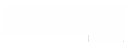 Cardiomedical, s.r.o.	  Na Poříčí 1079/3a  
110 00 Praha 1  Telefon: +xxxxx  Mobil: +xxxxx Fax: xxxxxx  E-mail: xxxxx  